Name:          	                                                                                  Name:    	   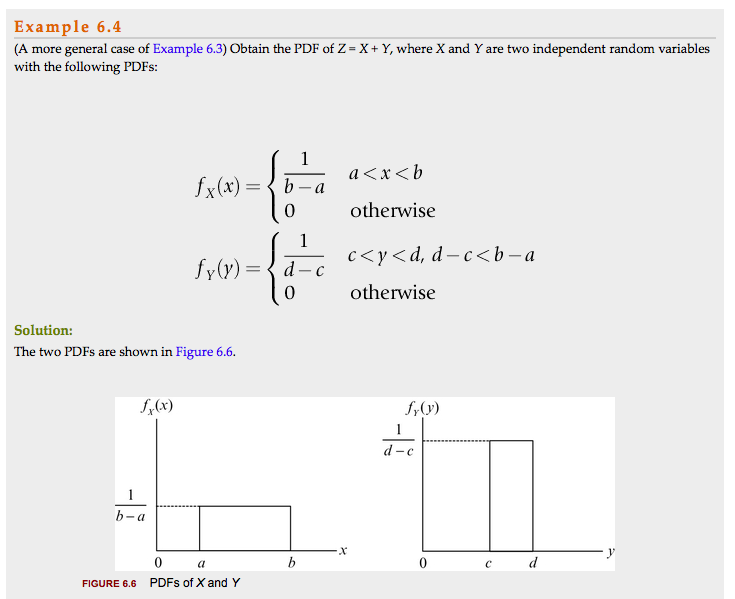 